	JOB DESCRIPTION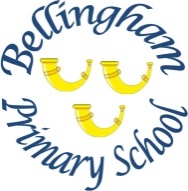 Job Title:	Class Teacher (variable hours contract 0.4 – full time) Responsible To:	HeadteacherGeneral:The teacher will fulfill the National Conditions of Service, as detailed in the current version of the Teachers’ Pay and Conditions of Service document and any local Conditions of Service notified in writing by the Local Education Authority and/or the school governors.The following list is not necessarily exhaustive and other duties of a similar type and level may be required from time to time.Class Teacher Responsibilities:To be a full-time classroom teacher showing awareness of individual children’s needs and having knowledge of how children learn.To share responsibility for the planning, delivery and evaluation of a broad, balanced and differentiated curriculum, sensitive to the needs of all children.To ensure delivery of the National Curriculum, in a fun, stimulating and creative way which inspires all children.To share the monitoring and keeping of careful records of each child’s progress.  To share the work, behaviour and development of each child with parents, other teachers, Headteacher and members of agencies as deemed necessary.To positively engage in raising standards and enabling the school to narrow the gap for the pupil premium children.To create a lively and stimulating teaching environment where children can develop socially, intellectually, emotionally and spiritually.To provide children with clear guidelines as to expectations of standards of behaviour.To work as part of a team and to share practice with other teachers.To keep up-to-date with educational developments and to constantly review the teaching and learning taking place in one’s own classroom.To co-ordinate curriculum areas as specified by the HeadteacherTo attend relevant courses to update own practice.